Un Arco Iris en los Andes 7D/6N: Valle Sagrado, Machu Picchu, Montaña de los 7 colores y Cusco 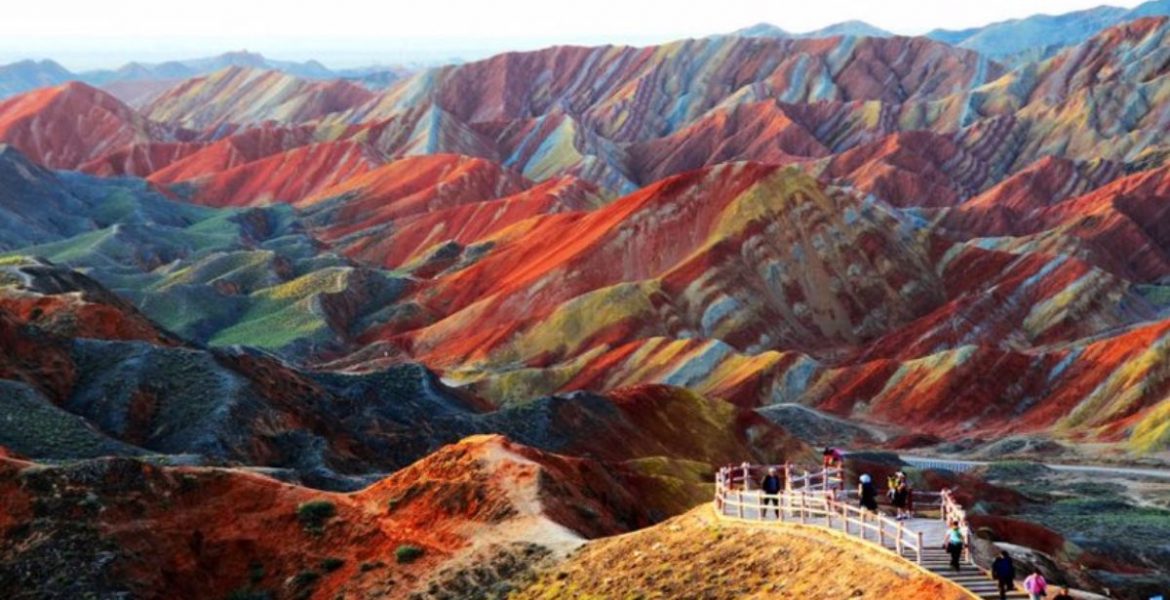 ITINERARIO DETALLADODÍA 1: CUSCO / VALLE SAGRADO  | INC: -. Llegada a la ciudad de Cusco, asistencia y traslado al Valle Sagrado, donde el nivel de altitud nos permitirá aclimatarnos rápidamente. En el camino, visitaremos Awanacancha, complejo turístico donde conoceremos y podremos alimentar a camélidos andinos como llamas y alpacas, además, pobladores locales nos mostrarán sus técnicas de tejido y teñido de textiles tradicionales. Luego, nos detendremos en el  tradicional Mercado de Pisac, donde percibiremos el colorido de la localidad y su gran variedad cultural. Alojamiento en Valle Sagrado. DÍA 2: VALLE SAGRADO / MACHU PICCHU /CUSCO | INC: D/ANos dirigiremos hacia la estación de tren de Ollantaytambo, desde donde partiremos en tren para conocer una de las 7 Maravillas del Mundo. Arribaremos a la estación de Aguas Calientes, donde nuestro personal nos asistirá para abordar el transporte que ascenderá por un camino intrincado obsequiándonos una espectacular vista del río Urubamba que da forma al famoso cañón. La Ciudad Perdida de los Incas, Machu Picchu, nos recibirá con sus increíbles terrazas, escalinatas, recintos ceremoniales y áreas urbanas. La energía emana de todo el lugar. Luego de una visita guiada, almorzaremos en uno de los restaurantes de la zona. A la hora coordinada, retornaremos en tren y seremos trasladados al hotel. Alojamiento en Cusco.DÍA 3: CUSCO| INC: D. En la tarde, recorrido exclusivo de la ciudad que inicia con una visita a la Plaza de San Cristóbal para disfrutar de una vista panorámica de la ciudad. Luego, visitaremos el Mercado de San Pedro, donde nos empaparemos del sabor local y conoceremos más de cerca los productos de la zona en este mercado que lo tiene todo y abastece a la ciudad completa. Luego, el Templo de Koricancha nos recibe con toda su magnificencia; Recinto de Oro es su nombre en quechua y su fastuosidad aún se siente en esas paredes que alguna vez estuvieron totalmente revestidas de oro. Conoceremos también la Iglesia de Santo Domingo. Desde San Blas, el barrio de los artesanos, bajaremos a pie por la calle Hatun Rumiyoc encontrando a nuestro paso el palacio Inca Roca, hoy el Palacio Arzobispal, tendremos tiempo para admirar la mundialmente famosa Piedra de los Doce Ángulos.  Seguiremos a la Plaza de Armas para visitar La Catedral que alberga obras coloniales de increíble valor. Alojamiento en Cusco.DÍA 4: VINICUNCA  | INC: D/A. Muy temprano por la mañana emprenderemos nuestro viaje a lo largo del Valle Sur con destino a Phulawasipata, punto de partida de nuestra aventura hacia el Cerro Colorado o Montaña de siete colores, situada a unos 100 Km. al sudeste de la ciudad del Cusco.  Después de disfrutar de nuestro desayuno,  iniciaremos nuestra caminata hasta llegar al lugar de control de acceso a este místico lugar. Continuando la caminata observaremos cómo los colores a nuestro alrededor irán cambiando por el clima, llegaremos a una altura aproximada de 5000 msnm, cima de la misteriosa montaña. Sus formaciones geológicas nos revelarán todo su esplendor en contraste con el cielo azul, formando una barrera formidable entre el desierto de la costa y la selva amazónica dominada por el hermoso nevado Ausangate. Disfrutaremos de nuestro almuerzo en un restaurante campestre y luego retornaremos a Cusco.    DÍA 5: CUSCO  | INC: D Nos alejaremos de las multitudes para visitar Sacsayhuamán, una impresionante fortaleza ceremonial llena de colosales construcciones rodeada de hermosos paisajes en total comunión con el entorno. Luego, continuamos hacia el adoratorio Incaico de Qenqo, antiguo templo del Puma donde se puede apreciar un altar para sacrificios en la parte interna de una enorme roca. Finalmente llegamos a la atalaya de Puca Pucará y a Tambomachay, monumento de notable excelencia arquitectónica, considerado uno de los pilares de la cosmovisión andina. Alojamiento en Cusco.DÍA 6: LAGUNA HUMANTAY | INC: D/A. Muy temprano por la mañana los recogeremos en su hotel e iniciaremos nuestro viaje en bus hacía nuestra primera parada, el distrito de Mollepata llamado también "la despensa del mundo" por su esplendorosa y variada producción agrícola. Después de un breve descanso, continuaremos hasta Soraypampa en donde daremos inicio a nuestra caminata de ascenso hasta la laguna. A lo largo del camino avistaremos diversos pisos ecológicos y hermosos paisajes. Luego de una hora y media de caminata, a 4,200 m.s.n.m. nos deleitaremos con la impresionante Laguna Humantay que posee colores turquesas y cristalinos que contrastan notablemente con los majestuosos nevados de la zona: Humantay y Salkantay. Luego de disfrutar de la espectacular belleza del lugar, retornaremos a Soraypampa para almorzar y a la hora indicada, regresaremos por el mismo camino hasta Cusco.DÍA 7: CUSCO | INC: D. A la hora coordinada, nos trasladaremos al aeropuerto para su vuelo de salida internacional.Fin de nuestros servicios.PAQUETE INCLUYETraslados aeropuerto / hotel  Valle Sagrado  / estación de tren / hotel / aeropuertoVisita Dia completo Excursión a Machu Picchu - Incluye almuerzo	Medio dia Visita de la ciudad de Cusco  Dia completo Montaña de los 7 Colores - Vinicunca	Hd Visita Parque Arqueológico de Sacsayhuaman	Fd Laguna Humantay - Incluye almuerzo5 noches de alojamiento en Cusco - 1 noche de alojamiento en el Valle Sagrado - Desayuno diario	Nota: Programa en tren Sacred Valley incluye  almuerzo y cena en el  tren / Programa en tren Primera Clase incluye el almuerzo en el tren.HOTELES SELECCIONADOS O SIMILIARES FICHA TÉCNICASalidas: Diarias. Mínimo: 2 pasajeros.Temporada de Operación: Todo el año.Servicio: compartido.EMPRESA DE TRENPERU RAILPERU RAILPERU RAILPERU RAILPERU RAILPERU RAILCategoríaEXPEDITIONEXPEDITIONEXPEDITIONVISTADOMEVISTADOMEVISTADOMEAcomodaciónSimpleDobleTripleSimpleDobleTripleCONFORT 124910451027131711131095TURISTA131210841041138011521109TURISTA SUPERIOR147111571113153912251181PRIMERA159412181115166212861183PRIMERA SUPERIOR 174413121268181213801336LUJO*259517191749266317871817LUJO SUPERIOR290318751841297119431909EMPRESA DE TRENINCA RAILINCA RAILINCA RAILINCA RAILINCA RAILINCA RAILCategoríaTHE VOYAGERTHE VOYAGERTHE VOYAGERTHE 360THE 360THE 360AcomodaciónSimpleDobleTripleSimpleDobleTripleCONFORT 124910451027129910951077TURISTA131210841041136211341091TURISTA SUPERIOR147111571113152112071163PRIMERA159412181115164412681165PRIMERA SUPERIOR 174413121268179413621318LUJO*259517191749264517691799LUJO SUPERIOR290318751841295319251891CUSCOVALLE SAGRADOCOMFORTAgusto's Cusco  Mabey Cusco Ferre CuscoMabey Valle SagradoHatun Valley La Villa Urubamba  TURISTAAnden Inca Royal Inka IRoyal Inka IIAgusto's Valle Sagrado La Hacienda Valle Sagrado  TURISTA SUPERIORCasa Andina Standard Cusco Koricancha  Terra AndinaRuinas HotelAgusto's Valle SagradoLa Hacienda Valle SagradoPRIMERAJose Antonio CuscoXima Hotel CuscoSan Agustin PlazaCasa Andina Premium Valle Sagrado Sonesta Posada del Inca Yucay  PRIMERA SUPERIORCosta del Sol Ramada Cusco Casa Andina Premium Cusco Hilton Garden Inn  Sonesta Hotel CuscoCasa Andina Premium Valle Sagrado Sonesta Posada del Inca Yucay  LUJOPalacio del Inka , a Luxury Collection   Aranwa Cusco Boutique Hotel  Aranwa Hotels and Wellness  LUJO SUPERIORPalacio del Inka, a Luxury CollectionHabitacion  DeluxeTambo del Inka, a Luxury Collection  Inkaterra Hacienda UrubambaCOLECCIÓN BELMONDBelmond Hotel MonasterioBelmond Palacio NazarenasBelmond Hotel Rio Sagrado